TICKET DE SALIDA DE EVALUACION FORMATIVA DECIENCIAS NATURALESLee la siguiente información y luego responde las preguntas a. ¿Qué es la desertificación de los suelos?________________________________________________________________________________________________________________________________________________________________________________________________________________________________________________________________________b. ¿Cómo afecta este fenómeno los suelos de nuestro país?________________________________________________________________________________________________________________________________________________________________________________________________________________________________________________________________________c. ¿Cuáles son las principales causas de la desertificación?________________________________________________________________________________________________________________________________________________________________________________________________________________________________________________________________________Lee la siguiente información y luego responde las preguntas a. ¿Qué ventajas podría tener a nivel energético el uso de esta hoja artificial?________________________________________________________________________________________________________________________________________________________________________________________________________________________________________________________________________b. ¿Crees que hace 100 años los científicos de la época podrían haber creado algo similar a la hoja artificial?________________________________________________________________________________________________________________________________________________________________________________________________________________________________________________________________________c. ¿De qué manera esta tecnología contribuye al cuidado y protección del medio ambiente?________________________________________________________________________________________________________________________________________________________________________________________________________________________________________________________________________El solucionario de la evaluación formativa, estará disponible en el archivo tarea de la próxima semana.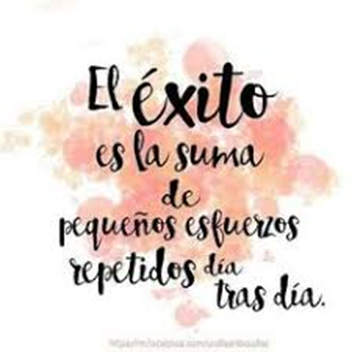 Nombre:Curso: Sexto                                Fecha: Semana 11 del 08 al 12 de junio 2020 OA 18 Explicar las consecuencias de la erosión sobre la superficie de la Tierra, identificando los agentes que la provocan, como el viento, el agua y las actividades humanas.OA 01 Explicar, a partir de una investigación experimental, los requerimientos de agua, dióxido de carbono y energía lumínica para la producción de azúcar y liberación de oxígeno en la fotosíntesis, comunicando sus resultados y los aportes de científicos en este campo a través del tiempo.LA DESERTIFICACIÓN DEL SUELO CHILENOSegún un estudio realizado por la Conaf, de 208 comunas estudiadas entre laRegión de Atacama y la Región del Biobío, además de la Región de Magallanes y de la Antártica Chilena, el 90 % tiene suelos con algún grado de desertificación. La pérdida de tierra fértil, hoy uno de los problemas medioambientales más graves, afecta a alrededor del 40 % de la población mundial, pero lo más alarmante es que el fenómeno sigue creciendo. Chile no está al margen y se calcula que dos tercios de su territorio está en proceso de degradación. Entre las principales causas destacan: la deforestación y los incendios forestales, malas prácticas agrícolas, ganaderas de riego. Hoy hay una conciencia más clara de las autoridades sobre el problema y se están desarrollando iniciativas en el marco del Programa de Acción Nacional contra la Desertificación suscrito por el Estado. Conaf, Indap y el SAG son los brazos operativos de la lucha contra la desertificación.                           Fuente: puntofinal.cl/636/catastrofe.htm (Adaptación).LLEGA LA FOTOSÍNTESIS ARTIFICIALDurante la CCXLI Reunión de la Sociedad Americana de Química, Daniel Nocera, químico del Instituto de Tecnología de Massachusetts (MIT), presentó juntocon su equipo una célula solar avanzada que simula la fotosíntesis, proceso que las plantas verdes utilizan para convertir la luz solar y el agua en energía. Esta hoja artificial resulta especialmente prometedora como una fuente económica de energía eléctrica. Su forma es la de una carta de juego de mesa, pero más delgada, y fabricada a partir de un chip de silicio. “Situado en un recipiente con 3,7 L de agua y recibiendo luz brillante del sol, el dispositivo podría producir energía suficiente como para abastecer una casa en un país en desarrollo con electricidad durante un día”, dijo Nocera. La nueva hoja de Nocera está hecha a partir de materiales de bajo costo ampliamente disponibles. Y en estudios de laboratorio, el investigador demostró que un prototipo de la hoja artificial podría funcionar de forma continua durante al menos 45 horas sin disminución de la actividad. En este momento la hoja artificial es aproximadamente 10 veces más eficiente en la realización de la fotosíntesis que una hoja natural. Fuente: http://www.muyinteresante.es/ciencia/articulo/llega-la-fotosintesis-artificial (Adaptación).